LISBONNE CONVERTIBLE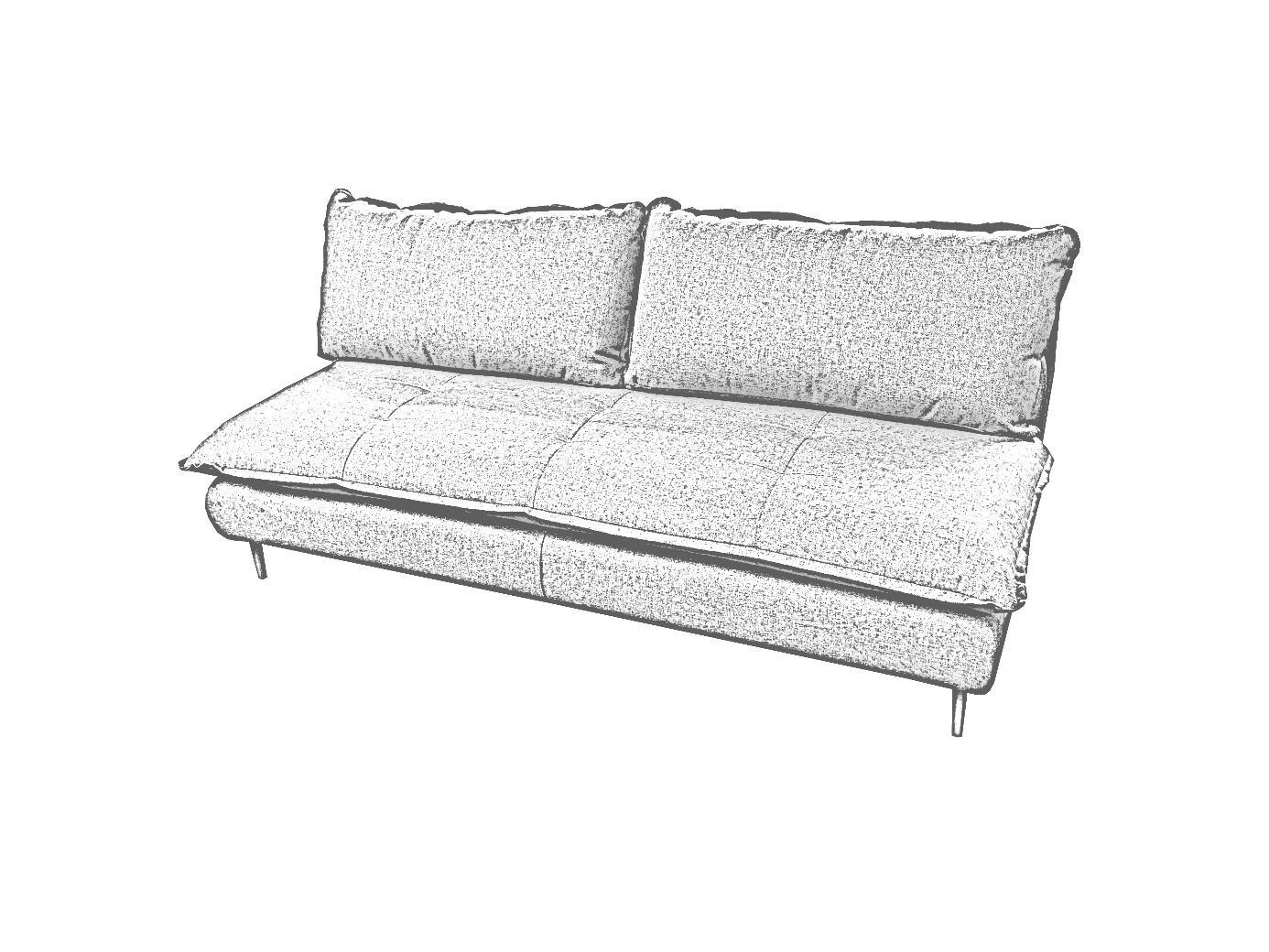 3 COLISColis n°1 : mécanique + matelas + devanture + coussin d’assise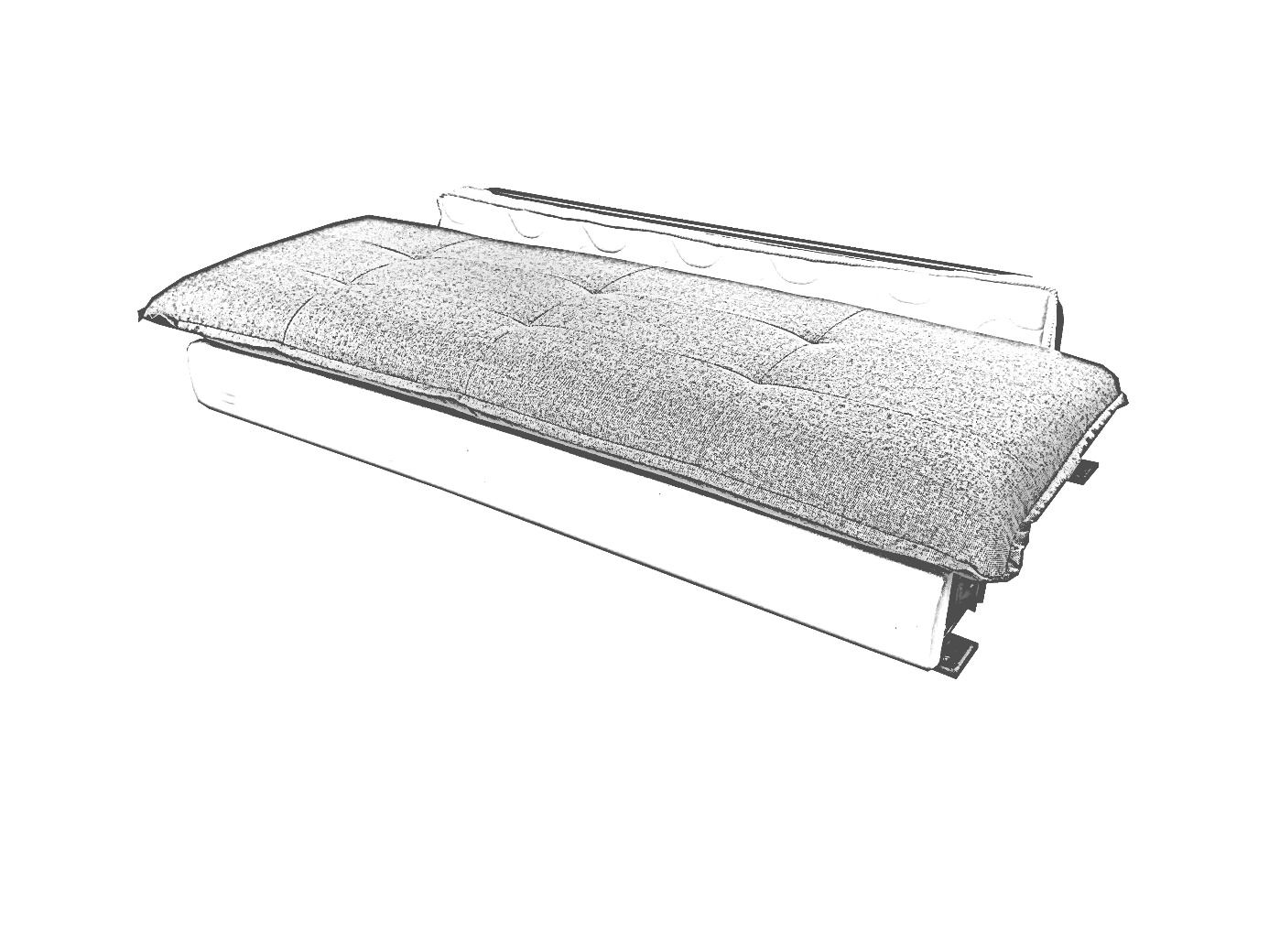 Colis n° 2 : dossier arrière + box de dossier + 2 coussins dossier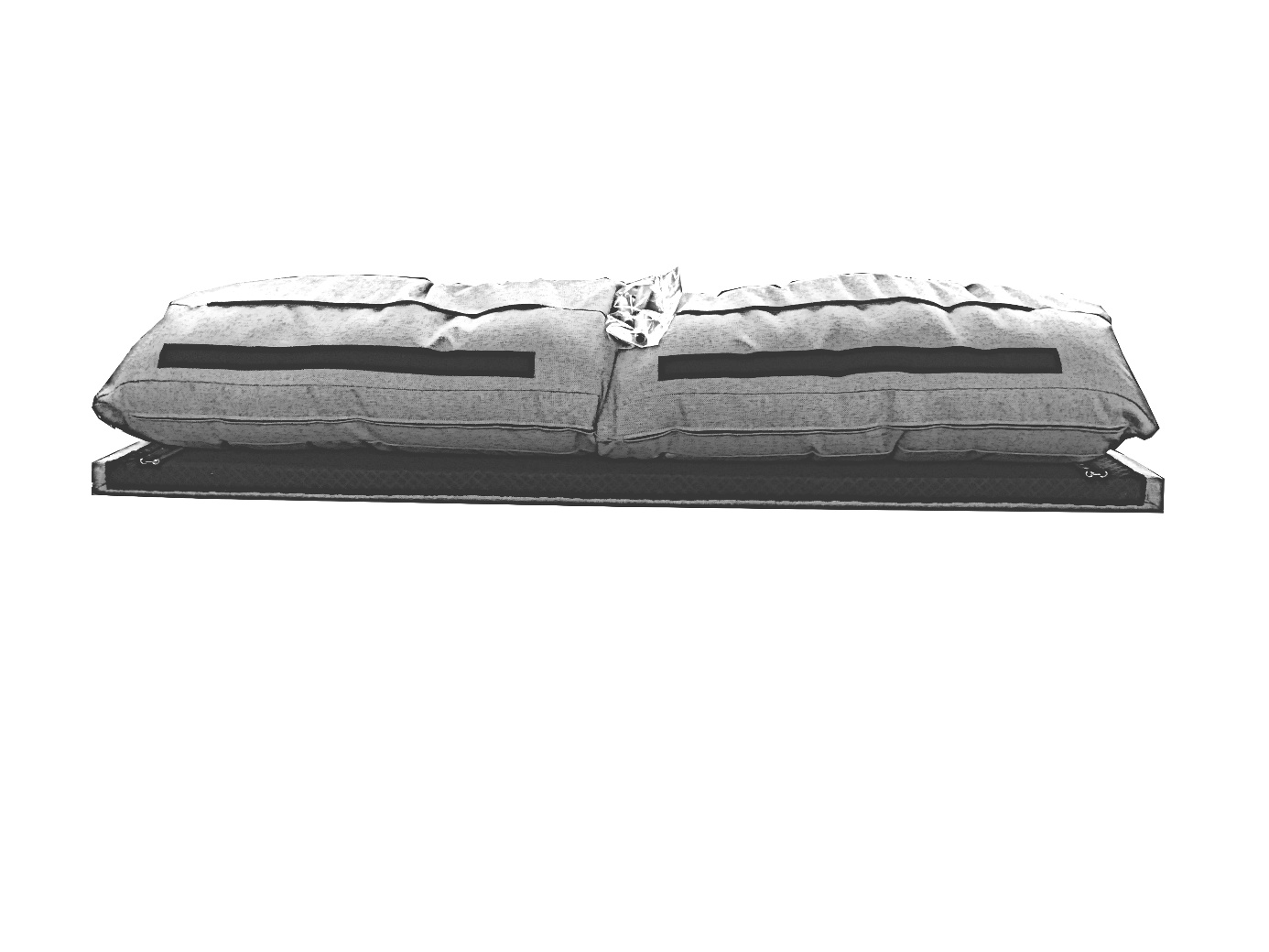 Colis n° 3 : deux côtés accoudoir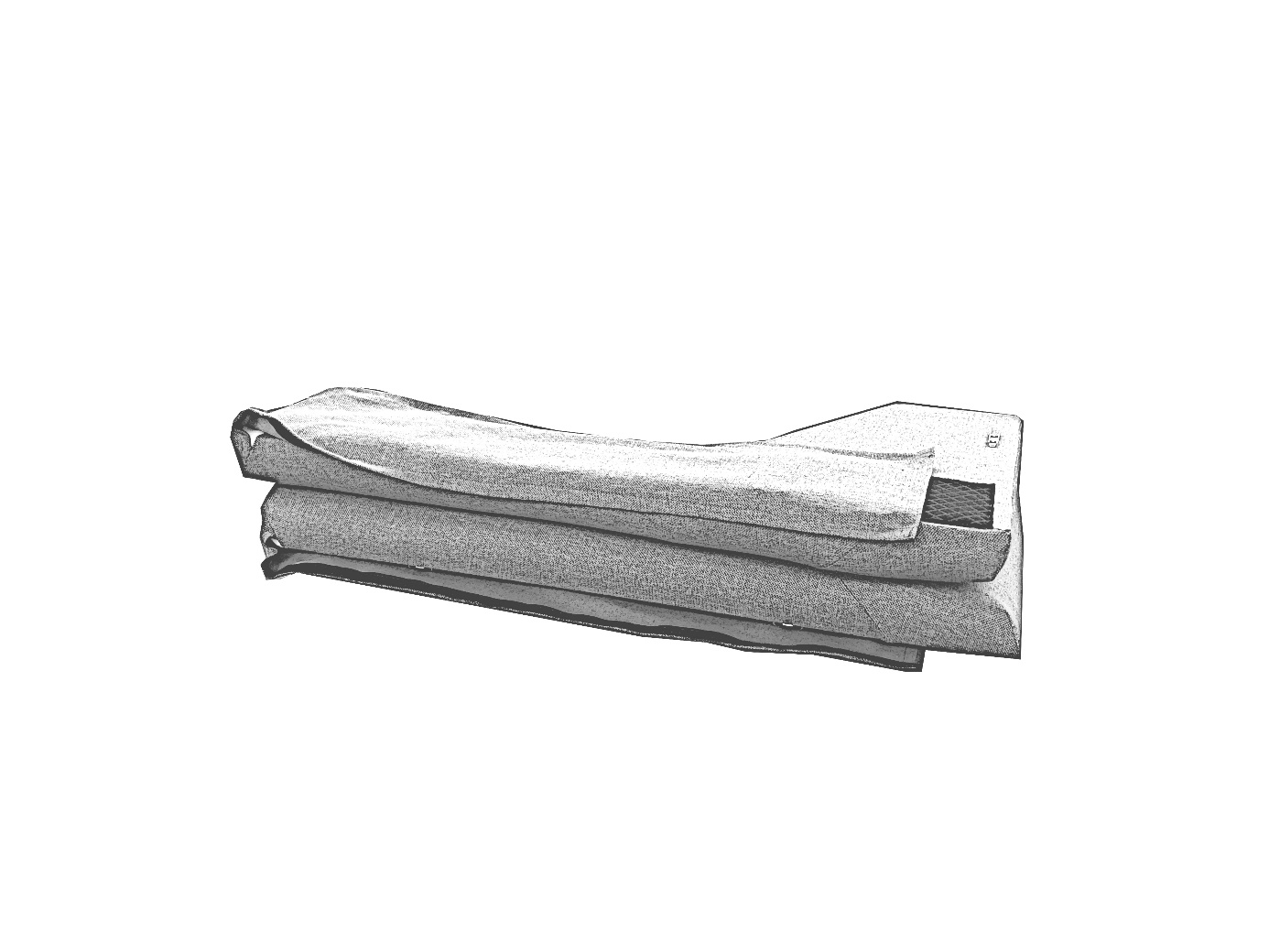 PROCEDURE DE MONTAGEVeuillez bien respecter les explications ainsi que les photos d'explications.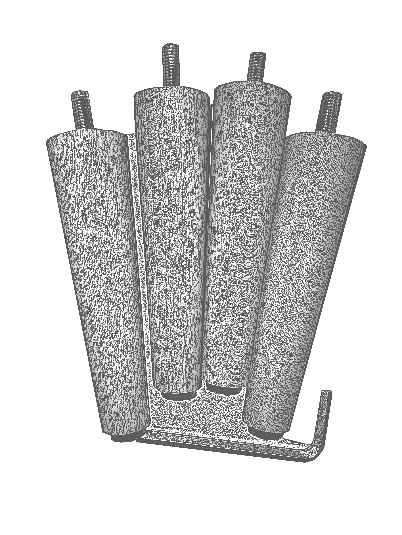 4 pieds + 1 clé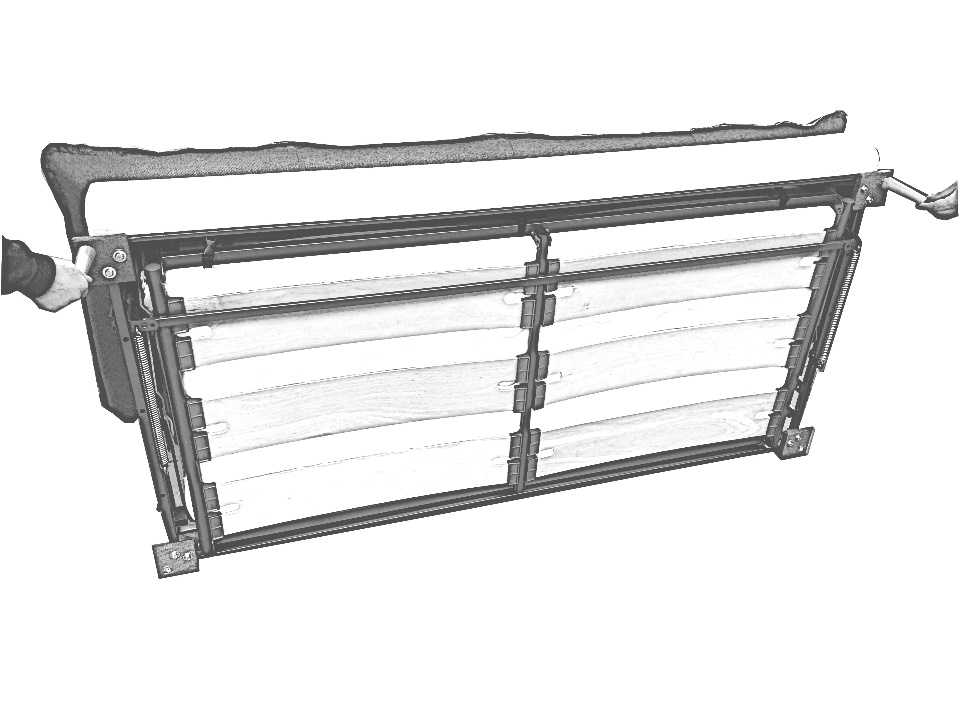 Photo N° 1 Veuillez positionner le mécanisme sur le dossier.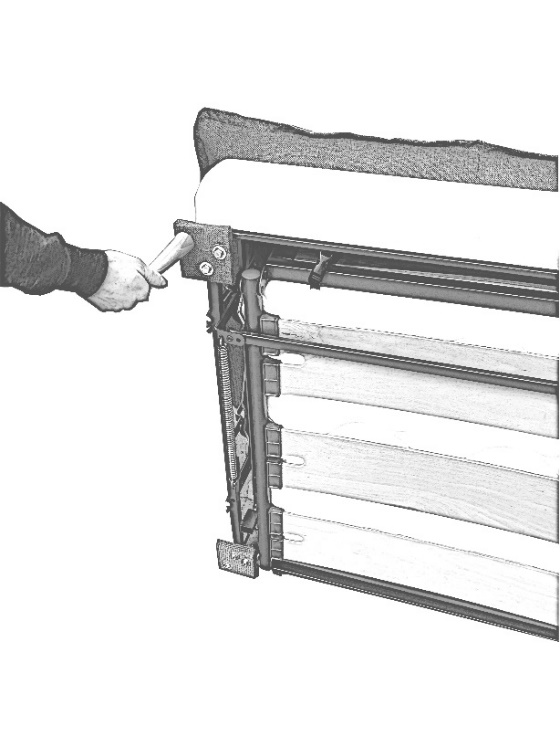 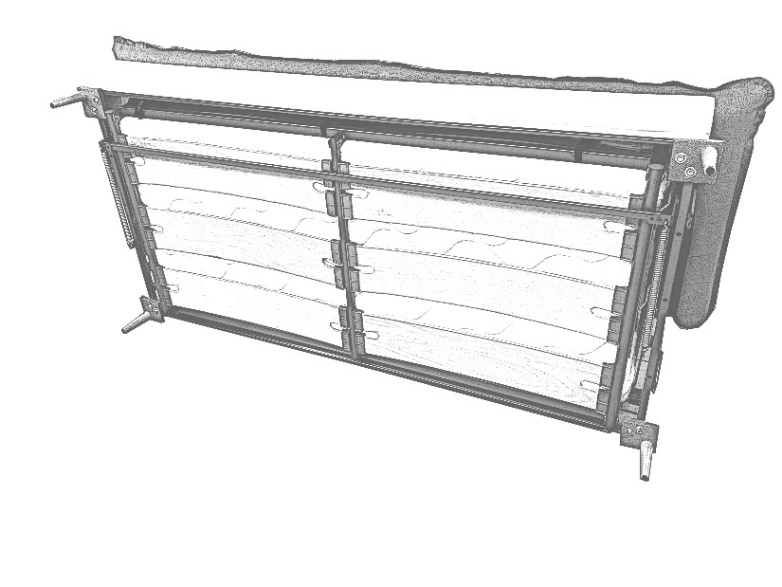 Photo N° 2Présenter les 4 pieds devant les inserts afin de visser ceci dans le sens des aiguilles d'une montre de façon délicate afin de ne pas endommager l'insert.